УКРАЇНАФОНТАНСЬКА СІЛЬСЬКА РАДАОДЕСЬКОГО РАЙОНУ ОДЕСЬКОЇ ОБЛАСТІРІШЕННЯП’ятдесят першої сесії Фонтанської сільської ради  VІІІ скликанняс. Фонтанка№  2027- VІІІ                                                                        05 березня 2024 рокуПро затвердження звіту Фонтанської сільської ради «Про затвердження звіту про виконання Програми надання одноразової допомоги дітям-сиротам і дітям, позбавленим батьківського піклування, після досягнення 18-річного віку, які мешкають на території Фонтанської сільської територіальної громади на 2023-2024 роки»Відповідно до пункту 8 Порядку розроблення, фінансування, моніторингу, реалізації цільових програм Фонтанської сільської ради Одеського району Одеської області (далі - Фонтанська сільська рада) та звітності про їх виконання, затвердженого рішенням сесії Фонтанської сільської ради від 11 листопада 2022 року № 966-VIII, у зв’язку із звітуванням виконання Програми надання одноразової допомоги дітям-сиротам і дітям, позбавленим батьківського піклування, після досягнення 18-річного віку, які мешкають на території Фонтанської сільської територіальної громади на 2023-2025 роки, затвердженої рішенням виконавчого комітету Фонтанської сільської ради від 27 травня 2022 року № 441,із внесеними змінами рішеннями сесій Фонтанської сільської ради VІІІ скликання від 01 червня 2023 року № 1559 -VІІІ, від 20 грудня 2023 року № 1810- VІІІ «Про затвердження Програми надання одноразової допомоги дітям-сиротам і дітям, позбавленим батьківського піклування, після досягнення 18-річного віку, які мешкають на території Фонтанської сільської територіальної громади на 2023-2025 роки», керуючись пунктом 2 статті 52 Закону України «Про місцеве самоврядування в Україні», Фонтанська сільська рада Одеського району Одеської області,-ВИРІШИЛА:1.Затвердити звіт про виконання Програми надання одноразової допомоги  дітям-сиротам і дітям, позбавленим батьківського піклування, після досягнення 18-річного віку, які мешкають на території Фонтанської сільської територіальної громади на 2023-2025 роки, додається до рішення.2. Контроль за виконанням  цього рішення покласти на постійну комісію з питань фінансів, бюджету, планування соціально-економічного розвитку, інвестицій та міжнародного співробітництва.Сільський голова                                                    Наталія КРУПИЦЯДодаток 
до рішення сесії Фонтанської сільської ради
від  05.03.2024 № 2027-VІІІЗВІТпро результати виконання Програми надання одноразової допомоги дітям-сиротам і дітям, позбавленим батьківського піклування, після досягнення 18-річного віку, які мешкають на території Фонтанської  сільської  територіальної громади на 2023 - 2025 рокиДата і номер рішення сільської ради, яким затверджено Програму та зміни до неї: рішення виконавчого комітету Фонтанської сільської ради від 27 травня 2022 року  № 441, рішення тридцять дев’ятої сесії Фонтанської  сільської ради VІІІ скликання  від 01 червня 2023 року  № 1559 -VІІІ, рішення сорок сьомої сесії Фонтанської  сільської ради VІІІ скликання  від 20 грудня 2023 року № 1810- VІІІ «Про затвердження Програми надання одноразової допомоги дітям-сиротам і дітям, позбавленим батьківського піклування, після досягнення 18-річного віку, які мешкають на території Фонтанської сільської територіальної громади на 2023-2025 роки»Відповідальний виконавець Програми: Управління освіти Фонтанської сільської  ради Одеського району Одеської області.Термін реалізації Програми 2023 – 2025роки.Виконання заходів Програми3.Оцінка ефективності виконання програми та пропозиції щодо подальшої реалізації програми Програма розроблена відповідно до Конвенції ООН про права дитини, Бюджетного кодексу України, Конституції України, Закону України «Про охорону дитинства»,  Постанови Кабінету Міністрів України від 25 серпня 2005 року № 823 «Про затвердження Порядку надання одноразової допомоги дітям-сиротам і дітям позбавлених батьківського піклування після досягнення18-річного віку», статті 26, 52 Закону України «Про місцеве самоврядування в Україні». Метою цієї Програми є забезпечення повного і своєчасного надання одноразової матеріальної допомоги дітям-сиротам і дітям, позбавленим батьківського піклування, яким у 2023 – 2025 роках  виповнюється 18 років (надалі - допомога).Завданнями Програми є встановлення чіткого порядку надання допомоги, зокрема визначення кола осіб, що мають на неї право, строків і спосіб, у який такі особи можуть звернутися до уповноважених органів для отримання допомоги, розмір допомоги в порядку, встановленому постановою Кабінету Міністрів України від 25 серпня 2005 року № 823 «Про затвердження порядку надання одноразової допомоги дітям-сиротам і дітям, позбавленим батьківського піклування, після досягнення 18-річного віку».Реалізація Програми На виконання «Програми надання одноразової допомоги дітям-сиротам і дітям, позбавлених батьківського піклування, після досягнення 18-річного віку, які мешкають на території Фонтанської територіальної громади на 2023-2025 роки» було виділено у 2023 році 9 050,00 грн. (виплата одноразової допомоги в сумі 1 810,00 грн. на одну дитину) для п’яти осіб, яким у 2023 році виповнилось 18 років. Станом на 31.12.2023 допомога виплачена 1 особі, якій виповнилось 18 років в сумі 1 810,00 грн.; 4 особи, яким виповнилось 18 років перебувають за межами країни та не надали необхідні документи (довідка служби у справах дітей Фонтанської сільської ради від 14 липня 2023 року № 1-07/154).Програма є ефективною в частині виконання основних завдань, які ставились при запровадження даної програми, а саме: - фінансова підтримка та створення додаткових умов в громаді для соціальної адаптації, соціокультурному розвитку та матеріальної підтримки дітей-сиріт і дітей, позбавлених батьківського піклування після досягнення ними 18-річного віку, які мешкають на території Фонтанської сільської ради.Сільський голова                                                    Наталія КРУПИЦЯ№з/пПріоритетні завданняЗміст заходівТермін виконанняВиконавціРічний обсяг фінансування, грн.Фактично профінансованоВідсоток виконанняІнформація про виконання або причини невиконання заходу1.Матеріальна підтримка дітей - сиріт, та дітей позбавлених батьківського піклування, по досягненню 18 річного вікуНадання  грошової допомоги по досягненню 18 річного віку дітям - сиротам, дітям, позбавленим батьківського піклування, які зареєстровані на території Фонтанської сільської ради.2023Управління освіти Фонтанської сільської  ради Одеського району Одеської області9 050,001 810,0020 %Грошова допомога виплачена всім жителям громади, які мають відповідний статус та досягли у 2023 році  відповідного віку.№ з/пНайменування показникаПланове значення показників у 2023 роціФактичне значення показникаПричини невиконанняЩо зроблено для виправлення ситуації1.Отримувачі  грошової допомоги по досягненню 18 річного віку дітям - сиротам, дітям, позбавленим батьківського піклування, які зареєстровані на території Фонтанської сільської ради.51Діти знаходяться за межами України-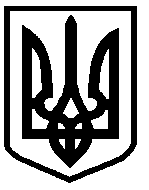 